ObjednatelObjednatelIČO:IČO:00064289DIČ:CZ00064289CZ00064289CZ00064289CZ00064289CZ00064289CZ00064289CZ00064289CZ00064289CZ00064289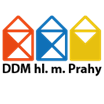 Dům dětí a mládeže hlavního města PrahyDům dětí a mládeže hlavního města PrahyDům dětí a mládeže hlavního města PrahyDům dětí a mládeže hlavního města PrahyDům dětí a mládeže hlavního města PrahyDům dětí a mládeže hlavního města PrahyDům dětí a mládeže hlavního města PrahyDům dětí a mládeže hlavního města PrahyDům dětí a mládeže hlavního města PrahyDům dětí a mládeže hlavního města PrahyDům dětí a mládeže hlavního města PrahyDům dětí a mládeže hlavního města PrahyDům dětí a mládeže hlavního města PrahyKarlínské náměstí 7Karlínské náměstí 7Karlínské náměstí 7Karlínské náměstí 7Karlínské náměstí 7Karlínské náměstí 7Karlínské náměstí 7Karlínské náměstí 7186 00  Praha186 00  Praha186 00  Praha186 00  Praha186 00  Praha186 00  PrahaDodavatelDodavatelIČO:03933008DIČ:CZ03933008Florbal.com s.r.o.Florbal.com s.r.o.Florbal.com s.r.o.Florbal.com s.r.o.Florbal.com s.r.o.Florbal.com s.r.o.Bankovní spojeníBankovní spojeníHlinky 972/34Hlinky 972/34Hlinky 972/34Hlinky 972/34Hlinky 972/34Hlinky 972/34Číslo účtuČíslo účtu2000150008/60002000150008/60002000150008/60002000150008/60002000150008/6000Staré BrnoStaré BrnoStaré BrnoStaré BrnoStaré BrnoStaré Brno603 00  Brno603 00  Brno603 00  Brno603 00  Brno603 00  Brno603 00  BrnoObjednáváme:Objednáváme:Objednáváme:florbalove mantinelyflorbalove mantinelyflorbalove mantinelyflorbalove mantinelyflorbalove mantinelyflorbalove mantinelyflorbalove mantinelyflorbalove mantinelyflorbalove mantinelyflorbalove mantinelyflorbalove mantinelyflorbalove mantinelyObjednáváme u Vás
1x set IFF florbalových mantinelů 40x20m Black Pipe a branek - cena 136.048,- s DPH

+ doprava po Praze 500,-


Cena celkem 136 548 Kč vč.DPH




Objednávku vystavil: Mgr.Michaela Pecánková

Objednávku schválil: Ing. Mgr. Libor Bezděk



Objednávka bude zveřejněna ve veřejně přístupné elektronické databázi smluv.                                                            
                                                                
Akceptovaná objednávka nabývá účinnosti nejdříve dnem uveřejnění v registru smluv.                                                              
Plnění předmětu této objednávky před její účinností se považuje za plnění podle této akceptované objednávky a 
práva a povinnosti z ní vzniklé se řídí touto objednávkou.                                                              
                                                                
                                                                
Akceptace objednávky:                                                           
Tuto objednávku akceptujeme v celém rozsahu.                                                            
                                                                
Dne: 22.12.2021                 jméno(tiskací písmo ):      Mgr. Marek Šenkypl                       
                                                                
                                podpis a razítkoObjednáváme u Vás
1x set IFF florbalových mantinelů 40x20m Black Pipe a branek - cena 136.048,- s DPH

+ doprava po Praze 500,-


Cena celkem 136 548 Kč vč.DPH




Objednávku vystavil: Mgr.Michaela Pecánková

Objednávku schválil: Ing. Mgr. Libor Bezděk



Objednávka bude zveřejněna ve veřejně přístupné elektronické databázi smluv.                                                            
                                                                
Akceptovaná objednávka nabývá účinnosti nejdříve dnem uveřejnění v registru smluv.                                                              
Plnění předmětu této objednávky před její účinností se považuje za plnění podle této akceptované objednávky a 
práva a povinnosti z ní vzniklé se řídí touto objednávkou.                                                              
                                                                
                                                                
Akceptace objednávky:                                                           
Tuto objednávku akceptujeme v celém rozsahu.                                                            
                                                                
Dne: 22.12.2021                 jméno(tiskací písmo ):      Mgr. Marek Šenkypl                       
                                                                
                                podpis a razítkoObjednáváme u Vás
1x set IFF florbalových mantinelů 40x20m Black Pipe a branek - cena 136.048,- s DPH

+ doprava po Praze 500,-


Cena celkem 136 548 Kč vč.DPH




Objednávku vystavil: Mgr.Michaela Pecánková

Objednávku schválil: Ing. Mgr. Libor Bezděk



Objednávka bude zveřejněna ve veřejně přístupné elektronické databázi smluv.                                                            
                                                                
Akceptovaná objednávka nabývá účinnosti nejdříve dnem uveřejnění v registru smluv.                                                              
Plnění předmětu této objednávky před její účinností se považuje za plnění podle této akceptované objednávky a 
práva a povinnosti z ní vzniklé se řídí touto objednávkou.                                                              
                                                                
                                                                
Akceptace objednávky:                                                           
Tuto objednávku akceptujeme v celém rozsahu.                                                            
                                                                
Dne: 22.12.2021                 jméno(tiskací písmo ):      Mgr. Marek Šenkypl                       
                                                                
                                podpis a razítkoObjednáváme u Vás
1x set IFF florbalových mantinelů 40x20m Black Pipe a branek - cena 136.048,- s DPH

+ doprava po Praze 500,-


Cena celkem 136 548 Kč vč.DPH




Objednávku vystavil: Mgr.Michaela Pecánková

Objednávku schválil: Ing. Mgr. Libor Bezděk



Objednávka bude zveřejněna ve veřejně přístupné elektronické databázi smluv.                                                            
                                                                
Akceptovaná objednávka nabývá účinnosti nejdříve dnem uveřejnění v registru smluv.                                                              
Plnění předmětu této objednávky před její účinností se považuje za plnění podle této akceptované objednávky a 
práva a povinnosti z ní vzniklé se řídí touto objednávkou.                                                              
                                                                
                                                                
Akceptace objednávky:                                                           
Tuto objednávku akceptujeme v celém rozsahu.                                                            
                                                                
Dne: 22.12.2021                 jméno(tiskací písmo ):      Mgr. Marek Šenkypl                       
                                                                
                                podpis a razítkoObjednáváme u Vás
1x set IFF florbalových mantinelů 40x20m Black Pipe a branek - cena 136.048,- s DPH

+ doprava po Praze 500,-


Cena celkem 136 548 Kč vč.DPH




Objednávku vystavil: Mgr.Michaela Pecánková

Objednávku schválil: Ing. Mgr. Libor Bezděk



Objednávka bude zveřejněna ve veřejně přístupné elektronické databázi smluv.                                                            
                                                                
Akceptovaná objednávka nabývá účinnosti nejdříve dnem uveřejnění v registru smluv.                                                              
Plnění předmětu této objednávky před její účinností se považuje za plnění podle této akceptované objednávky a 
práva a povinnosti z ní vzniklé se řídí touto objednávkou.                                                              
                                                                
                                                                
Akceptace objednávky:                                                           
Tuto objednávku akceptujeme v celém rozsahu.                                                            
                                                                
Dne: 22.12.2021                 jméno(tiskací písmo ):      Mgr. Marek Šenkypl                       
                                                                
                                podpis a razítkoObjednáváme u Vás
1x set IFF florbalových mantinelů 40x20m Black Pipe a branek - cena 136.048,- s DPH

+ doprava po Praze 500,-


Cena celkem 136 548 Kč vč.DPH




Objednávku vystavil: Mgr.Michaela Pecánková

Objednávku schválil: Ing. Mgr. Libor Bezděk



Objednávka bude zveřejněna ve veřejně přístupné elektronické databázi smluv.                                                            
                                                                
Akceptovaná objednávka nabývá účinnosti nejdříve dnem uveřejnění v registru smluv.                                                              
Plnění předmětu této objednávky před její účinností se považuje za plnění podle této akceptované objednávky a 
práva a povinnosti z ní vzniklé se řídí touto objednávkou.                                                              
                                                                
                                                                
Akceptace objednávky:                                                           
Tuto objednávku akceptujeme v celém rozsahu.                                                            
                                                                
Dne: 22.12.2021                 jméno(tiskací písmo ):      Mgr. Marek Šenkypl                       
                                                                
                                podpis a razítkoObjednáváme u Vás
1x set IFF florbalových mantinelů 40x20m Black Pipe a branek - cena 136.048,- s DPH

+ doprava po Praze 500,-


Cena celkem 136 548 Kč vč.DPH




Objednávku vystavil: Mgr.Michaela Pecánková

Objednávku schválil: Ing. Mgr. Libor Bezděk



Objednávka bude zveřejněna ve veřejně přístupné elektronické databázi smluv.                                                            
                                                                
Akceptovaná objednávka nabývá účinnosti nejdříve dnem uveřejnění v registru smluv.                                                              
Plnění předmětu této objednávky před její účinností se považuje za plnění podle této akceptované objednávky a 
práva a povinnosti z ní vzniklé se řídí touto objednávkou.                                                              
                                                                
                                                                
Akceptace objednávky:                                                           
Tuto objednávku akceptujeme v celém rozsahu.                                                            
                                                                
Dne: 22.12.2021                 jméno(tiskací písmo ):      Mgr. Marek Šenkypl                       
                                                                
                                podpis a razítkoObjednáváme u Vás
1x set IFF florbalových mantinelů 40x20m Black Pipe a branek - cena 136.048,- s DPH

+ doprava po Praze 500,-


Cena celkem 136 548 Kč vč.DPH




Objednávku vystavil: Mgr.Michaela Pecánková

Objednávku schválil: Ing. Mgr. Libor Bezděk



Objednávka bude zveřejněna ve veřejně přístupné elektronické databázi smluv.                                                            
                                                                
Akceptovaná objednávka nabývá účinnosti nejdříve dnem uveřejnění v registru smluv.                                                              
Plnění předmětu této objednávky před její účinností se považuje za plnění podle této akceptované objednávky a 
práva a povinnosti z ní vzniklé se řídí touto objednávkou.                                                              
                                                                
                                                                
Akceptace objednávky:                                                           
Tuto objednávku akceptujeme v celém rozsahu.                                                            
                                                                
Dne: 22.12.2021                 jméno(tiskací písmo ):      Mgr. Marek Šenkypl                       
                                                                
                                podpis a razítkoObjednáváme u Vás
1x set IFF florbalových mantinelů 40x20m Black Pipe a branek - cena 136.048,- s DPH

+ doprava po Praze 500,-


Cena celkem 136 548 Kč vč.DPH




Objednávku vystavil: Mgr.Michaela Pecánková

Objednávku schválil: Ing. Mgr. Libor Bezděk



Objednávka bude zveřejněna ve veřejně přístupné elektronické databázi smluv.                                                            
                                                                
Akceptovaná objednávka nabývá účinnosti nejdříve dnem uveřejnění v registru smluv.                                                              
Plnění předmětu této objednávky před její účinností se považuje za plnění podle této akceptované objednávky a 
práva a povinnosti z ní vzniklé se řídí touto objednávkou.                                                              
                                                                
                                                                
Akceptace objednávky:                                                           
Tuto objednávku akceptujeme v celém rozsahu.                                                            
                                                                
Dne: 22.12.2021                 jméno(tiskací písmo ):      Mgr. Marek Šenkypl                       
                                                                
                                podpis a razítkoObjednáváme u Vás
1x set IFF florbalových mantinelů 40x20m Black Pipe a branek - cena 136.048,- s DPH

+ doprava po Praze 500,-


Cena celkem 136 548 Kč vč.DPH




Objednávku vystavil: Mgr.Michaela Pecánková

Objednávku schválil: Ing. Mgr. Libor Bezděk



Objednávka bude zveřejněna ve veřejně přístupné elektronické databázi smluv.                                                            
                                                                
Akceptovaná objednávka nabývá účinnosti nejdříve dnem uveřejnění v registru smluv.                                                              
Plnění předmětu této objednávky před její účinností se považuje za plnění podle této akceptované objednávky a 
práva a povinnosti z ní vzniklé se řídí touto objednávkou.                                                              
                                                                
                                                                
Akceptace objednávky:                                                           
Tuto objednávku akceptujeme v celém rozsahu.                                                            
                                                                
Dne: 22.12.2021                 jméno(tiskací písmo ):      Mgr. Marek Šenkypl                       
                                                                
                                podpis a razítkoObjednáváme u Vás
1x set IFF florbalových mantinelů 40x20m Black Pipe a branek - cena 136.048,- s DPH

+ doprava po Praze 500,-


Cena celkem 136 548 Kč vč.DPH




Objednávku vystavil: Mgr.Michaela Pecánková

Objednávku schválil: Ing. Mgr. Libor Bezděk



Objednávka bude zveřejněna ve veřejně přístupné elektronické databázi smluv.                                                            
                                                                
Akceptovaná objednávka nabývá účinnosti nejdříve dnem uveřejnění v registru smluv.                                                              
Plnění předmětu této objednávky před její účinností se považuje za plnění podle této akceptované objednávky a 
práva a povinnosti z ní vzniklé se řídí touto objednávkou.                                                              
                                                                
                                                                
Akceptace objednávky:                                                           
Tuto objednávku akceptujeme v celém rozsahu.                                                            
                                                                
Dne: 22.12.2021                 jméno(tiskací písmo ):      Mgr. Marek Šenkypl                       
                                                                
                                podpis a razítkoObjednáváme u Vás
1x set IFF florbalových mantinelů 40x20m Black Pipe a branek - cena 136.048,- s DPH

+ doprava po Praze 500,-


Cena celkem 136 548 Kč vč.DPH




Objednávku vystavil: Mgr.Michaela Pecánková

Objednávku schválil: Ing. Mgr. Libor Bezděk



Objednávka bude zveřejněna ve veřejně přístupné elektronické databázi smluv.                                                            
                                                                
Akceptovaná objednávka nabývá účinnosti nejdříve dnem uveřejnění v registru smluv.                                                              
Plnění předmětu této objednávky před její účinností se považuje za plnění podle této akceptované objednávky a 
práva a povinnosti z ní vzniklé se řídí touto objednávkou.                                                              
                                                                
                                                                
Akceptace objednávky:                                                           
Tuto objednávku akceptujeme v celém rozsahu.                                                            
                                                                
Dne: 22.12.2021                 jméno(tiskací písmo ):      Mgr. Marek Šenkypl                       
                                                                
                                podpis a razítkoObjednáváme u Vás
1x set IFF florbalových mantinelů 40x20m Black Pipe a branek - cena 136.048,- s DPH

+ doprava po Praze 500,-


Cena celkem 136 548 Kč vč.DPH




Objednávku vystavil: Mgr.Michaela Pecánková

Objednávku schválil: Ing. Mgr. Libor Bezděk



Objednávka bude zveřejněna ve veřejně přístupné elektronické databázi smluv.                                                            
                                                                
Akceptovaná objednávka nabývá účinnosti nejdříve dnem uveřejnění v registru smluv.                                                              
Plnění předmětu této objednávky před její účinností se považuje za plnění podle této akceptované objednávky a 
práva a povinnosti z ní vzniklé se řídí touto objednávkou.                                                              
                                                                
                                                                
Akceptace objednávky:                                                           
Tuto objednávku akceptujeme v celém rozsahu.                                                            
                                                                
Dne: 22.12.2021                 jméno(tiskací písmo ):      Mgr. Marek Šenkypl                       
                                                                
                                podpis a razítkoObjednáváme u Vás
1x set IFF florbalových mantinelů 40x20m Black Pipe a branek - cena 136.048,- s DPH

+ doprava po Praze 500,-


Cena celkem 136 548 Kč vč.DPH




Objednávku vystavil: Mgr.Michaela Pecánková

Objednávku schválil: Ing. Mgr. Libor Bezděk



Objednávka bude zveřejněna ve veřejně přístupné elektronické databázi smluv.                                                            
                                                                
Akceptovaná objednávka nabývá účinnosti nejdříve dnem uveřejnění v registru smluv.                                                              
Plnění předmětu této objednávky před její účinností se považuje za plnění podle této akceptované objednávky a 
práva a povinnosti z ní vzniklé se řídí touto objednávkou.                                                              
                                                                
                                                                
Akceptace objednávky:                                                           
Tuto objednávku akceptujeme v celém rozsahu.                                                            
                                                                
Dne: 22.12.2021                 jméno(tiskací písmo ):      Mgr. Marek Šenkypl                       
                                                                
                                podpis a razítkoObjednáváme u Vás
1x set IFF florbalových mantinelů 40x20m Black Pipe a branek - cena 136.048,- s DPH

+ doprava po Praze 500,-


Cena celkem 136 548 Kč vč.DPH




Objednávku vystavil: Mgr.Michaela Pecánková

Objednávku schválil: Ing. Mgr. Libor Bezděk



Objednávka bude zveřejněna ve veřejně přístupné elektronické databázi smluv.                                                            
                                                                
Akceptovaná objednávka nabývá účinnosti nejdříve dnem uveřejnění v registru smluv.                                                              
Plnění předmětu této objednávky před její účinností se považuje za plnění podle této akceptované objednávky a 
práva a povinnosti z ní vzniklé se řídí touto objednávkou.                                                              
                                                                
                                                                
Akceptace objednávky:                                                           
Tuto objednávku akceptujeme v celém rozsahu.                                                            
                                                                
Dne: 22.12.2021                 jméno(tiskací písmo ):      Mgr. Marek Šenkypl                       
                                                                
                                podpis a razítkoV  PrazeV  PrazeDne:22.12.2021Vyřizuje:Telefon:E-mail:Potvrzenou objednávku vraťte na výše uvedenou adresuPotvrzenou objednávku vraťte na výše uvedenou adresu